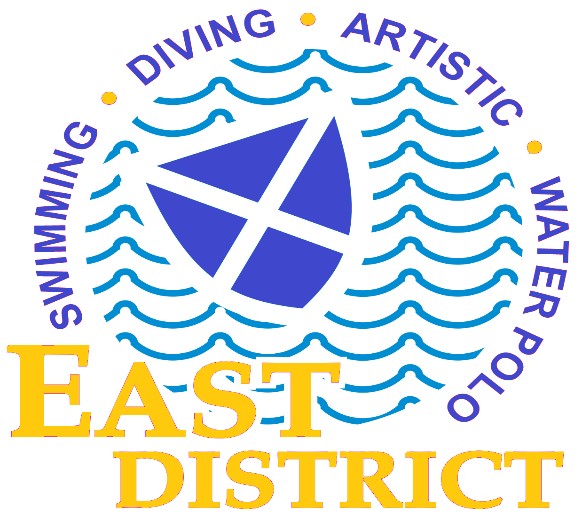 Schedule of Events CONSIDERATION TIMESEAST DISTRICT AGE GROUP CHAMPIONSHIPS 2022All 100m and 200m IM times are long course. All other times are short course.MC EventsThese supplementary conditions apply in conjunction with the general conditions for the East District Age Group Championships. The following events will be included in the heats where a swimmer meets the eligibility criteria and consideration standards for their classification:50m Freestyle – S1-S14100m Freestyle – S1-S14200m Freestyle – S1-S5 & S14400m Freestyle – S6-S1450m Backstroke – S1-S5100m Backstroke – S6-S1450m Butterfly – S1-S7100m Butterfly – S8-S1450m Breaststroke – SB1-SB3100m Breaststroke – SB4-SB14200m IM – SM5-SM14Eligibility Functional (S1-S10, SB1-SB9, SM1-SM10) • All competitors must have an authorised British Swimming or WPS Swimming classification, which is held on the British Swimming or WPS Swimming classification database at the time of entry. Visual (S11-S13, SB11-SB13, SM11-SM13) • All competitors must have an authorised British Blind Sport, IBSA or WPS Swimming classification, which is held on the British Swimming or WPS Swimming classification database at the time of entry. Intellectual (S14, SB14, SM14) • All competitors must have an authorised UKSA, INAS-FID or WPS classification which is held on the British Swimming or WPS Swimming database at the time of entry. General Consideration times must have been achieved since 2nd November 2019 and may be achieved in either long or short course events as per the EDAG criteria. All swimmers qualifying will be integrated into the heats seeded by absolute time. The competition shall take place under the relevant WPS Swimming Rules. Consideration times are detailed in the table below: -MC CONSIDERATION TIMESAbout the East District Distance Time Trials The East District is holding their 2022 Championships across 6 days commencing with a weekend event in January, followed by weekends in February and March. Level 2 licence: L1/669/SS/JAN22, L1/670/SS/FEB22, L1/671/SS/Mar22Relays, 400 Freestyle and 400 IM will be Heat Declared Winners for all year groups. The 200m events (IM and all 4 strokes) will be Heat Declared Winners for the youngest two age groups.  For seeding purposes, the fastest 6 swimmers from Group 1 and Group 2 will be seeded, with the fastest entry times, after withdrawals, swimming against each other as a fastest heat for each group.All other individual events will be swum as ‘open’ heats with group finals in the 50m, 100m and 200m events. Events are as outlined at the end of this document. Relays will be mixed – 2 of each genderElectronic timing will be in operationDates & Venues22nd & 23rd January – Michael Woods Centre19th & 20th February – Bathgate Xcite Sports Centre26th & 27th March – Royal Commonwealth PoolAge GroupsGroup 1 – those born in 2010 & 2011Group 2 – those born in 2009Group 3 – those born in 2008Group 4 – those born in 2007Group 5 – those born in 2006Group 6 – those born in 2005 or earlier For relay events, groupings are: Mixed Relays (2 of each gender) those born in 2010 & 2011those born in 2008 & 2009those born in 2006 & 2007those born in 2005 or earlierAge as at 31st December 2022Events50m all strokes100m all strokes200m all strokes200 Individual Medley400m Individual Medley400m FreestyleEast District ContactLynne Rafferty, East District Event PlanningEmail: sasaeastdistricteventplanning@gmail.com  Entry deadlineClosing dates for entries are:22nd/23rd January 2022: 	Noon Monday 10th January 202219th/20th February 2022: Noon Wednesday 2nd February 202226th/27th March 2022: Noon Wednesday 9th March 2022EligibilityAll swimmers must be registered members of SASA, training with a club affiliated to Scottish Swimming at the time of the competition.Only swimmers who are first claim members of an East District club are eligible to swim in these championships. Swimmers may only compete in their own year groups.Swimmer numbers for events will be agreed by the swim committee and the facility after entries are received. If it is necessary to reject entries, this will be done at the discretion of the swim committee.Consideration times are attached for all events.  Entry GuideThis information regarding entry is a guide and is subject to change.Entry into the meets will be made by clubs on official entry files. It is likely that the competition as a whole will be oversubscribed and clubs should only enter swimmers with coach approval. Entries from multi classification swimmers are welcome into the designated events for their classification. Swimmers must have achieved the qualifying standards for their class as per the supplementary MC conditions attached. MC events will be integrated into heats, seeded by absolute time. Please refer to the attached MC conditions for more information. MC swimmers can compete in the appropriate year group finals based on pure time. There are no separate finals for MC competitors. Clubs should include in their email with entries that their files include para-swimmers. Swimmers not accepted to the event will have their entry fee will be refunded in full. The East District swim committee reserve the right to make decisions on oversubscriptions in any way that is necessary to meet the conditions for the competition. Covid-19/facility policies may restrict the numbers of swimmers for the time available. This means that any swimmer accepted into the meet, may not be able to swim all events they enter, to make best use of the time available. Times must be submitted for all events entered. Times submitted should be achieved on or after 2nd November 2019. Only Hy-Tek conversions for 50m times may be used.  The following types of events will be accepted:SASA accredited meets and time trials (L1, L2 & L3)Equivalent (L1 and L2) meets organised by ASA affiliated counties or clubs or other FINA affiliated organisations.Entries may be considered where times submitted have been signed off by a Referee, starter or external verifier.  Clubs should include in their email of entries details of the entries submitted on this basis.Proof of time must be submitted for the meet; random checks may be undertaken and clubs may be asked pre and post event to provide additional information. ENTRY FEES:Individual events 	£8.50Team events 		£9.50 per team  SpectatingThere will be no spectating at any of the venues Live streaming will be in place for each of the weekends details will be shared in advance.Team and Individual RewardsThe top three finishers in each individual and relay event will receive medals. These will be available for collection once results are published. Medals will not be presentedThe Solripe Trophy will be awarded to the club with the highest number of points in the East District Age Group Championships.  Solripe Trophy points will be awarded for individual and relay events as follows:1st = 5 points   2nd = 3 points   3rd = 1 point. (See Section B.1.g-1-g in the East District handbook for more information).Telfer Cup. Clubs competing in mixed relays at the EDAG championships will automatically compete for the Telfer Cup (awarded to the club gaining the highest number of points from these mixed relay events, that is 200m freestyle and 200m medley; for the 4 composite year groups during the championships). Only ‘A’ teams score points, with points awarded in each mixed relay event from 8 points for first place, 7 points for second place, down to zero points. A disqualified team earns zero points. Clubs do not have to enter each mixed relay event to be eligible to compete for the Telfer Cup. The Telfer Cup will be presented in March at the Royal Commonwealth Pool. The Andrew Taylor Award or Bob Greenlees Trophy will not be awarded this yearThere will be no top age group male or top female competitor awards this yearPhotographyAny person wishing to use video/other photography must register their device at the desk in the foyer area of the pool.COVID-19We want to ensure return to competition, as far as is possible, for everyone attending, is a safe and healthy environment that will be an enjoyable and successful. All competition in Scotland will be operated in line with the Scottish Government and Public Health Scotland guidance and with the Scottish Swimming Competition Management Guidance Document, current at the time of the competition taking place.There may be specific conditions of attendance at the meet. Full details will be issued nearer the date of the competition.All competitors and other attendees are required to adhere to the conditions of the competition to ensure that we all stay compliant and safe. Anyone failing to follow the conditions will be refused access or removed from the venue and no refund will be offeredAt present Scotland is at below Level 0. However, these levels of restriction may have changed by the competition dates. SASA East District will be guided by and will implement all relevant requirements requested by sportscotland, Scottish Swimming and the Scottish Government at that time.Competition DisclaimerPLEASE NOTE:While every reasonable effort will be made for the competition to happen, potential changes in COVID restrictions may restrict or prevent the competition from taking place. The conditions for the meet and whether the competition ultimately take place is dependent on the local restrictions in place on facilities, the sporting activity and the participants.No guarantee can be given by SASA East District that the meets will take place at a particular time, on any particular date or at any particular venue. SASA East District reserves the right to cancel the meet without notice and without liability for doing so if required. The competition will not be rescheduled if it is unable to take place on the scheduled dates.In the event of cancellation or abandonment of the event, refunds if any, will be made at the absolute discretion of SASA East District. SASA East District will have no legal liability to make a refund or to pay any form of consequential or indirect damage such as loss of enjoyment, travel, catering and accommodationEntry ProcessEntries will be by computer files, which will be downloadable from www.swimscotland.co.uk Entries should be sent by email to: sasaeastdistrictentries@gmail.comThe subject line MUST be Club Code/EDAGPlease ensure that you request a read receipt if you wish confirmation of entries being receivedPlease complete the Electronic Summary Sheet by 12 noon as below:22nd/23rd January 2022: Noon Monday 10th January 202219th/20th February 2022: Noon Wednesday 2nd February 202226th/27th March 2022: Noon Wednesday 9th March 2022Link to Hy-Tek website for Team Manager Lite, should you not have a copy of Team Managerhttps://hytek.active.com/downloads.html Select Team Manager, then LiteThe closing dates for entries are:22nd/23rd January 2022: Noon Monday 10th January 202219th/20th February 2022: Noon Wednesday 2nd February 202226th/27th March 2022: Noon Wednesday 9th March 2022PaymentPayment can be made by bank transfer as follows:Account name:				SASA East DistrictBank					Bank of ScotlandBranch					MusselburghAccount No				06001834Sort Code				80-17-68Your reference – please quote		Club Code/EDAGENTRY FEES:Individual events 	£8.50Team events 		£9.50 per team  No entries will be accepted without the correct fee, Summary Sheet or with the Entry Files incorrectly completedDraft ProgrammesAny queries with regards to entries should be directed to sasaeastdistrictentries@gmail.com with a closing date for queries.Any withdrawals or amendments should be notified on the electronic withdrawal form as below22nd/23rd January 2022: prior to 12 noon Wednesday 19th January 202219th/20th February 2022: prior to 12 noon Wednesday 16th February 202226th/27th March 2022: prior to 12 noon Wednesday 23rd March 2022Start sheets will be issued via broadcast by 12 noon on the dates below: 22nd/23rd January 2022: Noon Friday 21st January 202219th/20th February 2022: Noon Friday 18th February 202226th/27th March 2022: Noon Friday 25th March 2022Any further withdrawals should be notified via the electronic withdrawal form as soon as identified. This will enable the District to identify opportunities for additional swims for athletes.AwardsFinals are noted below:Group 1 & 2: 50’s & 100’s all strokes Group 3 – 6: 50’s, 100’s & 200’s all strokes and 200IM Group 1 & 2 200IM HDW400 Free and 400 IM will be HDW for all Groups. Event RegulationsEntry and Entries to all events is expressly subject to the SASA regulations in place at the time of the meet. SASA East District reserves absolutely the right to eject from events any person failing to comply with each and all of the Event Regulations. It is the club’s responsibility to ensure all attendees are aware of any special requirements as documented in the event management plan – details to follow. Accreditation PassesThere will be no accreditation passes provided, swimmers will be checked in on the relevant day All coach and poolside personnel will be expected to have a valid PVG and East District Pass. Numbers of coaches and personnel attending with each club will be restricted due to COVID-19/facility policies. Coach names must be submitted to the event organiser beforehand for permission. On receipt of applications a confirmation email will be issued prior to the date of the competition. A WhatsApp broadcast will be used for Meet information and start sheets in the run up to and during the event. The broadcast code will be issued to entry secretaries and will be available to confirmed coaches and entry secretaries only. Please note coaches and entry secretaries must subscribe to the broadcast associated with each weekend by the following dates - late subscriptions will not be accepted.22nd/23rd January 2022: 	11am Friday 21st January 202219th/20th February 2022: 11am Friday 18th February 202226th/27th March 2022: 11 am Friday 25th March 2022Distance & Sprint Weekend - Michael Wood Centre                              		22nd & 23rd January                    Distance & Sprint Weekend - Michael Wood Centre                              		22nd & 23rd January                    Distance & Sprint Weekend - Michael Wood Centre                              		22nd & 23rd January                    Sat 22nd JanuarySun 23rd JanuaryAll GroupsAll GroupsMorning Warm Up: 9.00am (tbc)Girls 50 FreeBoys 50 BreastGirls 400m Individual Medley HDWFinals Freestyle and Breaststroke starting with Group 1 for each event.Boys 50 FreeGirls 50 BreastBoys 400m Individual Medley HDWFinals Freestyle and Breaststroke starting with Group 1 for each event.All GroupsAll GroupsAfternoon Warm Up:1.45pm (tbc)Boys 50 BackGirls 50 FlyBoys 400m Freestyle HDWFinals Backstroke and Butterfly starting with Group 1 for each event.Girls 50 BackBoys 50 FlyGirls 400m Freestyle HDWFinals Backstroke and Butterfly starting with Group 1 for each event.200m Events - Bathgate Xcite                                                   		19th and 20th February 200m Events - Bathgate Xcite                                                   		19th and 20th February 200m Events - Bathgate Xcite                                                   		19th and 20th February Sat 19th FebruarySun 20th FebruaryAll GroupsAll GroupsMorning Warm Up: 9.00am (tbc)(Heat order – groups 3-6 swim first, then groups 1-2 before finals for groups 3-6 at end of the session.  Groups 1-2 are HDW.)Girls 200m Freestyle Boys 200m Breaststroke Finals of Freestyle and Breaststroke, starting with Group 3 for each event.Boys 200m Butterfly Girls 200m Backstroke Finals of Butterfly and Backstroke starting with Group 3 for each event.All GroupsAll GroupsAfternoon Warm Up:1.30 pm (tbc)(Heat order – groups 3-6 swim first, then groups 1-2 before finals for groups 3-6 at end of the session.  Groups 1-2 are HDW.)Boys 200m Freestyle Girls 200m Breaststroke Finals Freestyle and Breaststroke starting with Group 3 for each event.Girls 200m Butterfly Boys 200m Backstroke Finals of Butterfly and Backstroke starting with Group 3 for each event.Final weekend – Royal Commonwealth Pool                                                              26th & 27th March Final weekend – Royal Commonwealth Pool                                                              26th & 27th March Final weekend – Royal Commonwealth Pool                                                              26th & 27th March Sat 26th MarchSunday 27th MarchAll GroupsAll GroupsMorning Warm Up:9.00am (tbc)  HeatsGirls 100m FlyBoys 100m BackGirls 100m FreeBoys 100m BreastHeatsBoys 100m FlyGirls 100m BackBoys 100m FreeGirls 100m BreastAfternoon Warm Up:2.00pm (tbc) 4 x 50m Medley Relay Boys & Girls those born 2010 & 2011 and 2008 & 2009HeatsGirls 200m IM, Groups 3,4, 5 and 6Girls 200m IM Groups 1 and 2 (HDW)FinalsGirls 200m IM, Groups 3,4, 5 and 6 4 x 50m Freestyle Relay Boys and Girls those born 2010 & 2011 and 2008 & 2009HeatsBoys 200m IM, Groups 3,4, 5 and 6Boys 200m IM Groups 1 and 2 (HDW)FinalsBoys 200m IM, Groups 3,4, 5 and 6Evening Warm Up:4.30pm (tbc)FinalsGirls 100m FlyBoys 100m BackGirls 100m FreeBoys 100m BreastFinals of above will be swum in event order as above and from Group 1 to Group 6 for each event. 4 x 50m Medley Relay those born 2006 & 20007 and 2005 or earlierFinalsBoys 100m FlyGirls 100m BackBoys 100m FreeGirls 100m BreastFinals of above will be swum in event order as above and from Group 1 to Group 6 for each event. 4 x 50m Freestyle Relay those born 2006 & 2007 and 2005 or earlierYear of birth 2010 & 201120092008200720062005 or earlierMALESGroup 1Group 2Group 3Group 4Group 5Group 650m Freestyle00:38.000:35.000:32.000:30.000:28.500:27.0100m Freestyle01:28.001:19.001:13.001:08.001:04.001:00.0200m Freestyle03:00.002:45.002:32.002:22.002:13.002:10.0400m Freestyle06:20.005:45.005:15.004:55.004:49.004:30.050m Backstroke00:44.700:41.300:36.900:35.700:33.900:33.7100m Backstroke01:40.001:30.001:25.001:17.001:14.001:12.0200m Backstroke03:20.003:06.003:02.002:50.002:41.002:32.050m Butterfly00:46.000:41.700:36.000:34.000:32.500:29.4100m Butterfly01:47.001:32.001:26.001:20.001:16.001:08.0200m Butterfly03:42.003:20.003:08.002:58.002:50.002:32.050m Breaststroke00:52.000:49.000:41.500:40.000:37.700:35.0100m Breaststroke01:55.001:44.001:35.001:30.001:25.001:21.0200m Breaststroke03:45.003:35.003:15.003:08.003:03.002:55.0200m IM03:35.003:14.003:05.002:53.002:50.002:32.0400m IM07:10.006:35.006:10.005:48.005:40.005:10.0Year of birth2010 & 201120092008200720062005 or earlierFEMALESGroup 1Group 2Group 3Group 4Group 5Group 650m Freestyle00:35.500:32.600:31.300:30.400:30.000:29.5100m Freestyle01:20.001:14.001:10.001:09.001:08.001:07.0200m Freestyle02:55.002:40.002:30.002:26.002:25.002:22.0400m Freestyle05:58.005:30.005:15.005:05.005:00.004:55.050m Backstroke00:43.000:38.000:36.000:35.000:34.800:34.0100m Backstroke01:32.001:27.001:22.001:21.001:20.501:18.0200m Backstroke03:10.003:04.002:53.002:48.002:46.002:44.050m Butterfly00:43.000:37.000:35.000:34.000:33.000:33.0100m Butterfly01:47.001:34.001:25.001:24.001:23.001:18.0200m Butterfly03:45.003:25.003:15.003:04.002:56.002:44.050m Breaststroke00:49.000:44.000:41.000:40.000:39.300:39.0100m Breaststroke01:48.001:39.001:35.001:32.001:30.001:26.0200m Breaststroke03:40.003:20.003:13.003:08.003:06.003:00.0200m IM03:10.003:08.003:02.002:57.002:54.002:45.0400m IM06:30.006:20.006:04.005:54.005:48.005:32.050m FREEGirlsBoys100m FREEGirlsBoys200m FREEGirlsBoys400m FREEGirlsBoys50m FREEGirlsBoys100m FREEGirlsBoys200m FREEGirlsBoys400m FREEGirlsBoysS102:22.9902:28.24S107:04.3705:39.81S111:15.6308:43.43S609:46.5709:18.08S202:01.4101:50.55S205:48.6904:26.71S211:49.4808:49.06S709:37.8808:18.95S301:21.0101:23.88S303:19.8003:23.44S306:04.5506:14.09S808:27.0607:55.56S401:10.0901:10.67S402:30.4502:32.83S405:51.0705:29.32S908:14.8007:26.73S501:06.2800:59.86S502:52.1402:15.41S506:09.0704:54.17S1008:00.3907:09.76S601:01.5100:54.18S602:11.0901:58.22S1403:44.8803:22.73S1109:42.5108:30.29S700:57.7000:49.39S702:07.8401:50.64S1209:03.6908:11.06S800:53.0900:47.53S801:54.2201:44.02S1308:05.0407:17.31S900:50.1200:44.22S901:48.3201:37.33S1408:14.2207:15.95S1000:48.4800:41.19S1001:44.9801:29.40S1100:53.1600:46.38S1102:01.2401:44.33S1200:49.4400:42.42S1201:47.2401:34.49S1300:48.0100:42.06S1301:45.0301:31.32S1400:48.5200:43.18S1401:45.7601:32.3350m BACK GirlsBoys100m BACKGirlsBoys50m BREASTGirlsBoys100m BREASTGirlsBoys50m BACK GirlsBoys100m BACKGirlsBoys50m BREASTGirlsBoys100m BREASTGirlsBoysS103:51.0502:30.94S107:37.8305:16.73SB103:50.8903:02.63SB403:30.9503:07.02S202:33.3401:45.66S206:04.8003:49.60SB204:44.6301:45.03SB503:13.4902:45.51S301:37.2101:26.29S602:41.9302:18.24SB301:46.5901:22.31SB603:00.3502:27.25S401:43.9401:20.99S702:31.8402:06.57SB702:43.5902:20.59S501:21.2801:09.26S802:14.7301:57.10SB802:23.2602:05.95S902:00.6301:52.54SB902:13.6202:00.70S1002:01.1901:45.47SB1102:43.7802:24.52S1102:23.7502:13.35SB1202:19.3202:04.03S1202:07.3301:46.85SB1302:14.4201:58.54S1301:57.2701:47.34SB1402:12.0901:56.11S1401:57.3901:48.3950m
FLYGirlsBoys100m
FLYGirlsBoys200m
IMGirlsBoys50m
FLYGirlsBoys100m
FLYGirlsBoys200m
IMGirlsBoysS105:00.0005:00.00S802:15.7501:51.08SM506:39.2107:00.27S203:57.6404:05.11S901:58.3201:45.91SM605:28.2205:06.36S302:35.8702:23.11S1001:58.7601:40.15SM705:17.8304:41.50S401:29.6601:32.06S1102:47.5901:56.60SM804:39.0204:19.56S501:24.3701:06.64S1202:22.8501:40.66SM904:32.4603:59.70S601:10.2400:57.51S1301:51.3701:39.76SM1004:24.1803:48.80S701:03.0900:53.81S1401:55.7001:40.27SM1105:19.0404:26.44SM1204:59.6404:06.76SM1304:09.2503:57.66SM1404:12.5703:50.23